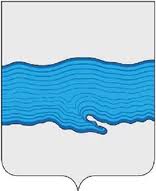 АДМИНИСТРАЦИЯ ПЛЕССКОГО ГОРОДСКОГО ПОСЕЛЕНИЯ  ПОСТАНОВЛЕНИЕ        «31» августа 2021 г.                                                                                           № 96 г. ПлёсОб утверждении муниципальной программы «Совершенствование местного самоуправления Плесского городского поселения»        В соответствии со статьей 179 Бюджетного кодекса Российской Федерации,   федеральным  законом  от  02.03.2007  №  25-ФЗ  «О муниципальной  службе  в  Российской  Федерации», постановлением главы администрации Плёсского городского поселения  от 05.08.2014 № 151 «Об утверждении Порядка разработки, реализации и оценки эффективности муниципальных программ Плёсского городского поселения», постановлением главы администрации Плесского городского поселения от 29.09.2014 г. №176 «Об утверждении перечня муниципальных программ Плесского городского поселения»:ПОСТАНОВЛЯЮ:1. Утвердить муниципальную программу Плесского городского поселения «Совершенствование местного самоуправления Плесского городского поселения» (прилагается).2. Разместить данное постановление на официальном сайте Администрации Плесского городского поселения и опубликовать в информационном бюллетене «Вестник Совета и администрации Плесского городского поселения». 4. Контроль за исполнением настоящего постановления возложить на заместителя Главы администрации по финансово-экономическим вопросам.5. Настоящее постановление вступает в силу после его официального опубликования и распространяется на правоотношения, связанные с формированием бюджета поселения, начиная с формирования бюджета поселения на 2021 год и на плановый период 2022 и 2023 годов.         ВрИП главы Плесского городского поселения                      И.Г.ШевелевПриложение к постановлению администрацииПлесского городского поселения от «31» августа 2021 г. № 96МУНИЦИПАЛЬНАЯ ПРОГРАММА «СОВЕРШЕНСТВОВАНИЕ МЕСТНОГО САМОУПРАВЛЕНИЯ ПЛЁССКОГО ГОРОДСКОГО ПОСЕЛЕНИЯ»ПАСПОРТ ПРОГРАММЫОбъемы финансирования  программы,  помеченные  знаком  "*",  подлежат  уточнению  по  мере формирования данных программы на соответствующие годы.Общий объем финансирования подпрограммы на 2022-2024 гг. имеет справочный (прогнозный) характер.2. Анализ текущей ситуации в сфере реализации Программы    Развитие местного самоуправления является одним из важнейших системообразующих этапов в становлении современной политической системы России. Будучи максимально приближенным к населению, оно является центральным звеном в механизме взаимодействия гражданского общества и государства, а механизмом и инструментом реализации функций и задач органов местного самоуправления является муниципальная служба. Поэтому развитие и совершенствование муниципальной службы – одно из условий повышения эффективности взаимодействия общества и власти.Современная модель местного самоуправления, основанная на положениях Федерального закона № 131-ФЗ, закрепила необходимые гарантии развития одного из наиболее востребованных институтов народовластия. Орган местного самоуправления городского поселения в настоящее время ответственен за решение вопросов местного значения. Положительный социально-экономический климат в поселении возможен только в условиях совершенствования системы муниципального управления и развития муниципальной службы, поэтому вопросы формирования кадрового потенциала и обеспечение системности практической подготовки кадров, способных эффективно работать в Администрации и Совете Плёсского городского поселения, являются на сегодня особо актуальными.В настоящее время в органах местного самоуправления Плесского городского поселения занято 16 человек  из них муниципальных служащих 13  человек.При этом высшее образование имеют 100% процентов муниципальных служащих поселения.  Учитывая приобретенный опыт, выполнение указанных вопросов и реализация намеченных мероприятий позволит поднять на более высокий уровень развитие муниципального управления и муниципальной службы в городском поселении, дополнительное профессиональное образование лиц, занятых в системе местного самоуправления.Необходимый уровень профессионализма и компетентности муниципальных служащих обеспечивается за счет реализации комплекса мероприятий, направленных на внедрение новых механизмов кадровой работы. Корректируются процедуры оценки деятельности муниципальных служащих в зависимости от достижения показателей результативности их профессиональной служебной деятельности через аттестацию, совершенствуются системы материальной и моральной мотивации муниципальных служащих.Однако нерешенной остается проблема дефицита квалифицированных кадров, обладающих современными знаниями и навыками в области управления.Постоянно совершенствуется система подготовки кадров муниципального образования. Активно применяются комплексы дистанционного обучения служащих по различным направлениям профессиональной деятельности. Широко используются и внедряются в практику ресурсы Информационно-образовательного портала подготовки кадров государственного и муниципального управления.Вместе с тем, в современных условиях требования, предъявляемые к муниципальной службе со стороны общества, постоянно повышаются: она должна быть более эффективной, открытой, конкурентоспособной. Реализация Программы позволит внедрить на муниципальной службе и в дальнейшем развивать новые принципы кадровой политики, современные информационные и управленческие технологии, повысить эффективность и результативность муниципальной службы.Сфера ИКТ в последние годы становится все более важной стратегической составляющей социально-экономического развития общества.Стратегия развития информационного общества в Российской Федерации, утвержденная Президентом Российской Федерации от 07.02.2008 № Пр-212, установила общие стратегические ориентиры развития Российской Федерации.  К числу основных задач развития информационного общества отнесены:• формирование современной информационной и телекоммуникационной инфраструктуры, предоставление на ее основе качественных услуг и обеспечение высокого уровня доступности для населения информации и технологий;• совершенствование системы государственных гарантий конституционных прав человека и гражданина в информационной сфере;• повышение эффективности государственного управления и местного самоуправления.В настоящее время созданы необходимые технологические и организационные предпосылки для совершенствования работы органов местного самоуправления Плёсского городского поселения на основе широкомасштабного использования ИКТ.Создана единая компьютерная сеть, все пользователи единой компьютерной сети обеспечены доступом в сеть Интернет и электронной почтой. Всем пользователям предоставлен доступ к информационным ресурсам сети.Создан и устойчиво функционирует официальный сайт Администрации, на котором размещена и постоянно пополняется информация о деятельности   Администрации и Совета, о важнейших событиях и проводимых в поселении мероприятиях. Реализуются проекты по созданию муниципальных информационных систем, обеспечивающих сбор, обработку и хранение данных, необходимых для качественного и эффективного выполнения возложенных функций. Ведется работа по лицензированию используемого программного обеспечения.Потребность в использовании Интернет-ресурсов постоянно возрастает и требуется увеличение скорости доступа к Интернет-ресурсам, что ведет за собой увеличение материальных расходов.Так же для стабильной работы электронного документооборота и дальнейшего развития и внедрения новых информационных систем требуется постоянное обновление программного обеспечения и приобретение нового.Современное программное обеспечение, используемое Администрацией и Советом, требует все больших аппаратных ресурсов, что влечет за собой неминуемое «моральное» устаревание вычислительной техники. С целью соблюдения законодательства Российской Федерации в области авторских прав, в том числе части 4 Гражданского Кодекса Российской Федерации (раздел VII «Права на результаты интеллектуальной деятельности и средства индивидуализации»), а также с целью антивирусной защиты данных,  необходимо  приобретение  лицензионного программного  обеспечения  (операционные  системы,  офисные  приложения, антивирусные программы).Необходимо продолжить работу по обеспечению информационной безопасности и защите информационных ресурсов.Реализация мероприятий муниципальной программы позволит создать все необходимые условия для социально-экономического развития Плёсского городского поселения, выработать предпосылки для развития экономического потенциала, привлекательный социальный имидж Плёсского городского поселения.Деятельность Администрации города Иванова, ее структурных подразделений, отраслевых и функциональных органов обеспечивает муниципальное казенное учреждения Клубно-библиотечное объединение Плёсского городского поселения.3. Цель (цели) и ожидаемые результаты реализации муниципальной программыЦелью реализации  муниципальной  программы  являются обеспечение открытого, ответственного и эффективного местного самоуправления в Плесском городском поселении.Достижение цели предусматривает решение следующих основных задач:- совершенствование института муниципальной службы в органах местного самоуправления Плесского городского поселения;- развитие муниципальной службы и определение единого подхода к организации и проведению обучающих мероприятий;- повышение функциональной деятельности органов местного самоуправления Плесского городского поселения и муниципального казенного учреждения, обеспечивающего деятельность Администрации Плесского городского поселения;- обеспечение реализации прав граждан и организаций на доступ к информации о деятельности органов местного самоуправления;- создание условий для обеспечения гласности и открытости принимаемых решений Администрацией Плесского городского поселения;- обеспечение открытости и общедоступности информации о деятельности Администрации и Совета Плесского городского поселения;- оказание поддержки деятельности ТОС, содействие их развитию;- организация действенной пропаганды социальных ценностей;- улучшение социально-экономических условий жизни отдельных категорий граждан.Реализация программы в 2022-2024 годах позволит:-  существенно повысить эффективность кадровой политики в системе муниципальной службы;-  увеличить количество муниципальных служащих,  прошедших переподготовку, повышение квалификации;- обеспечить концентрацию средств, выделяемых  из  бюджета  поселения,  для решения  задач  в  области  развития  и  использования  информационных технологий;- проводить единую техническую  политику  при  решении  задач  в  области развития  и  использования  информационных  технологий  в  целях совершенствования  деятельности  по  управлению  муниципальным образованием;-  обеспечить  эффективное  взаимодействие  в  области  развития  и использования информационных технологий;- повысить  функциональную  деятельность  органов местного самоуправления.СВЕДЕНИЯо показателях (индикаторах) муниципальной программы  «Совершенствование местного самоуправления Плесского городского поселения» и их значенияхСведения о методике расчета показателей настоящей муниципальной программы городского поселения приведены в таблице:СВЕДЕНИЯо методике расчета показателя (индикатора) муниципальной программы  «Совершенствование местного самоуправления Плесского городского поселения»Муниципальная программа реализуется посредством следующих подпрограмм:1) «Развитие муниципальной службы Плесского городского поселения» направлена на повышение эффективности и качества муниципального управления  при  помощи  системы  профессиональной  подготовки, переподготовки,  повышения  квалификации,  а  также  иных  форм  обучения муниципальных  служащих,  ориентированных  на  решение  практических задач;2) «Информатизация администрации Плесского городского поселения» направлена на обеспечение эффективного управления информационными ресурсами органов местного самоуправления Плесского городского поселения.3) «Обеспечение деятельности органов местного самоуправления Плесского городского поселения» направлена на обеспечение эффективного функционирования органов местного самоуправления Плесского городского поселения.4. Ресурсное обеспечение муниципальной программыОбъемы финансирования подпрограммы,  помеченные  знаком  "*",  подлежат  уточнению  по  мере формирования данных подпрограммы на соответствующие годы.Общий объем финансирования программы на 2022-2024 гг. имеет справочный (прогнозный) характер.Приложение №1 к муниципальной программе «Совершенствование местного самоуправления Плесского городского поселения»Подпрограмма «Развитие муниципальной службы Плесского городского поселения»Паспорт подпрограммыОбъемы финансирования подпрограммы, помеченные знаком "*", подлежат уточнению по мере формирования данных подпрограммы на соответствующие годы.Общий объем финансирования подпрограммы на 2022-2024 гг. имеет справочный (прогнозный) характер. 2.  Краткая характеристика сферы реализации подпрограммы         Главными направлениями деятельности, осуществляемой в рамках мероприятий подпрограммы, являются:1)  создание комплексной нормативной правовой основы регулирования муниципальной службы;2)  повышение     эффективности     и      результативности муниципальной службы; 3)  развитие системы профессионального и личностного роста муниципальных служащих; 4)  создание кадрового, организационного, информационного и ресурсного потенциала муниципальной службы; 5) формирование профессиональной системы управления муниципальной службой.3. Ожидаемые результаты реализации подпрограммыРеализация подпрограммы направлена на повышение эффективности муниципальной службы органов местного самоуправления Плесского городского поселения, на рост доверия граждан к муниципальной службе, на открытость и на прозрачность муниципальной службы.Выполнение программы позволит существенно повысить эффективность кадровой политики в системе муниципальной службы, увеличить количество муниципальных служащих, прошедших переподготовку, повышение квалификации, позволит достичь следующих социально-экономических результатов:- внедрять новые прогрессивные образовательные методы переподготовки и повышения квалификации муниципальных служащих;-  поддерживать и повышать квалификационный уровень муниципальных служащих;-  сохранить, объединить и оптимизировать кадровые, материально-технические,  информационно-методические  ресурсы  с  целью  повышения качества образования муниципальных служащих.Каждый муниципальный служащий не реже одного раза в 3 года будет проходить повышение квалификации.Улучшатся материально-технические условия деятельности муниципальных служащих, позволяющие максимально эффективно использовать их профессиональный потенциал.Органы местного самоуправления будут обеспечены необходимыми методическими материалами по вопросам муниципальной службы.В органах местного самоуправления Плёсского городского поселения будут внедрены антикоррупционные механизмы, механизмы выявления и разрешения конфликта интересов на муниципальной службе.Целевые показатели подпрограммыВнутренними рисками реализации программы являются:- тенденция старения кадров, слабый приток молодых специалистов;- текучесть кадров на муниципальной службе.Для снижения вероятности неблагоприятного воздействия внутренних рисков планируется:- развивать систему переподготовки квалифицированных кадров;- развивать систему повышения квалификации муниципальных служащих;- оснащать информационно-методическими материалами4.  Мероприятия подпрограммыРеализация подпрограммы предполагает выполнение следующих мероприятий:1.  Совершенствование муниципальной правовой базы по вопросам развития муниципальной службы.Содержание мероприятия:- Анализ сложившейся нормативно-правовой базы в сфере муниципальной службы.-  Разработка проектов правовых актов в соответствии с федеральным законодательством, законодательством Ивановской области.- Внесение изменений в правовые акты в связи с изменениями областного и федерального законодательства.-  Принятие и внесение изменений в локальные акты органов местного самоуправления. -  Разработка административных регламентов исполнения муниципальных функций  и  предоставления  муниципальных  услуг  по  направлениям деятельности органов местного самоуправления Плёсского городского поселения.Срок реализации мероприятия – 2022-2024 годы Реализация указанного мероприятия не требует выделения бюджетных ассигнований.Совершенствование системы управления муниципальной службы.Содержание мероприятия: - Организация  и    проведение   аттестации   муниципальных    служащих; - Организация и проведение квалификационных экзаменов для присвоения классных чинов; -  Осуществление  размещения  информации  по  вопросам  муниципальной службы  на  официальном  сайте  администрации  Плесского городского поселения; - Проверка на коррупциогенность нормативных правовых актов и проведение правовой  экспертизы  готовящихся  к  принятию  и  действующих муниципальных  правовых  актов. Срок реализации мероприятия – 2022-2024годы.Реализация указанного мероприятия не требует выделения бюджетных ассигнований.3.  Создание  условий  для  профессионального  развития   и  подготовки кадров муниципальной службы. Содержание мероприятия: - Переподготовка,  повышение  квалификации  муниципальных  служащих  (в т.ч. расходы на проезд, проживание, суточные, командировочные и т.д.);- Проведение  однодневных  семинаров,  лекций,  конференций  и  т.д.   (в  т.ч. расходы на проезд, приобретение дополнительной литературы).Срок реализации мероприятия – 2022-2024 годы.5. Ресурсное обеспечение мероприятий подпрограммы Объемы  финансирования  подпрограммы,  помеченные  знаком  "*",  подлежат  уточнению  по  мере формирования данных подпрограммы на соответствующие годы.Общий объем финансирования подпрограммы на 2022-2024 гг. имеет справочный (прогнозный) характер.Приложение №2 к муниципальной программе «Совершенствование местного самоуправления Плесского городского поселения»Подпрограмма «Открытая информационная политика органов местного самоуправления Плесского городского поселения»Паспорт подпрограммы 2.  Краткая характеристика сферы реализации подпрограммы В соответствии с федеральным законом Российской Федерации от 09.02.2009 №8-ФЗ «Об обеспечении доступа к информации о деятельности государственных органов и органов местного самоуправления» органы местного самоуправления обязаны обеспечить доступ к информации о своей деятельности. Информация о деятельности органов местного самоуправления должна предоставляться в виде документальной информации, в том числе в виде электронных документов.    акты в официальном издании нормативно-правовых актов - «Вестник Совета и администрации Плёсского городского поселения», средствах массовой информации, а также размещаются на официальном сайте Плёсского городского поселения в сети Интернет.По мере развития и внедрения информационных и телекоммуникационных технологий во все сферы общественной жизни Администрация поселения все чаще использует их для организации эффективного управления своей деятельностью и повышения качества предоставляемых услуг населению. Использование таких технологий в современном информационном обществе является необходимым условием обеспечения соответствия муниципального управления ожиданиям и потребностям населения.На официальном сайте Плёсского городского поселения регулярно публикуется информация о деятельности органов местного самоуправления поселения, нормативная база, планы мероприятий, информация для различных категорий пользователей – молодежи, пенсионеров, льготных категорий граждан. В то же время важной задачей является не только создание сайта, но и поддержание его в актуальном состоянии. В этой связи необходимо регулярное обновление информации, содержащейся на сайте поселения. Не менее важным представляется обеспечение обратной связи с жителями поселения – для этой цели необходимо дальнейшее развитие сайта и его постоянная информационная поддержка.   Подпрограмма направлена на создание эффективной системы планирования и управления процессом информатизации органов местного самоуправления Плёсского городского поселения, реализацию единой системы взглядов и представлений о процессах информатизации, комплекса организационно-методических и нормативных документов, обеспечивающих согласованное и взаимоувязанное развитие муниципальных информационных систем и элементов инфраструктуры.В рамках реализации подпрограммы необходимо:- обеспечить концентрацию средств, выделяемых из бюджета поселения, для решения задач  в  области  развития  и  использования  информационных технологий;- проводить единую техническую политику при решении задач в области развития и использования информационных технологий в целях совершенствования деятельности по управлению муниципальным образованием;-  обеспечить эффективное взаимодействие в области развития и использования информационных технологий;- обеспечить повышение эффективности системы муниципального управления3. Ожидаемые результаты реализации подпрограммы Выполнение подпрограммы позволит существенно повысить эффективность работы  муниципальных служащих,  оперативность  и  качество  принимаемых решений, достичь следующих социально-экономических результатов:-  обновление техники;- обеспечение бесперебойной работы сети;-  сопровождение и поддержка электронного документооборота; - обеспечение ресурсами интернета и обслуживание официального сайта; - обеспечение жителям условий доступа к   муниципальным услугам через сеть интернет; - обеспечение возможности доступа граждан к информации о деятельности органов местного самоуправления Плёсского городского поселения;-  обеспечение эффективного взаимодействия с органами государственной (муниципальной) власти.Целевые индикаторы подпрограммыДостижение ожидаемых результатов реализации подпрограммы не сопряжено с существенными экономическими, организационными и иными рисками.4.  Мероприятия подпрограммы Перечень подпрограммных мероприятий Администрации Плесского городского поселенияСрок реализации всех мероприятий – 2022-2024годы.Перечень подпрограммных мероприятий Совета Плесского городского поселенияСрок реализации всех мероприятий – 2022-2024 годы.5. Общие данные о ресурсном обеспечение мероприятий подпрограммы Объемы  финансирования  подпрограммы,  помеченные  знаком  "*",  подлежат  уточнению  по  мере формирования данных подпрограммы на соответствующие годы.Общий объем финансирования подпрограммы на 2022-2024 гг. имеет справочный (прогнозный) характер.  Приложение №3 к муниципальной программе «Совершенствование местного самоуправления Плесского городского поселения»Подпрограмма «Обеспечение деятельности органов местного самоуправления Плесского городского поселения»Паспорт подпрограммы 2.  Краткая характеристика сферы реализации подпрограммы            Подпрограмма «Обеспечение деятельности органов местного самоуправления Плесского городского поселения» (далее – подпрограмма) разработана с целью создания условий для повышение функциональной деятельности органов местного самоуправления. Подпрограмма направлена на повышение уровня удовлетворенности жителей поселения качеством предоставления муниципальных услуг.3.  Ожидаемые результаты реализации подпрограммы  Приоритетом муниципальной политики в сфере реализации подпрограммы является повышение функциональной деятельности органов местного самоуправления. Основной целью подпрограммы является создание условий для реализации муниципальной программы, повышение уровня удовлетворенности жителей поселения качеством предоставления муниципальных услуг. Достижение поставленной цели будет обеспечено посредством решения задачи по обеспечению эффективной деятельности Администрации и Совета Плесского городского поселения, обеспечение выполнения всего комплекса мероприятий, достижение запланированных результатов, целевого и эффективного расходования финансовых ресурсов, выделяемых на реализацию муниципальной программы.Показатель подпрограммы – повышение уровня удовлетворенности жителей городского поселения качеством предоставления муниципальных услуг, Достижение ожидаемых результатов реализации подпрограммы не сопряжено с существенными экономическими, организационными и иными рисками.Основными ожидаемыми результатами реализации подпрограммы является создание эффективной системы управления реализацией муниципальной программы, реализация в полном объеме мероприятий муниципальной программы, достижения ее целей и задач.Период реализации подпрограммы 2022-2024 годы. Этапы реализации не выделяются.4.  Мероприятия подпрограммы Подпрограмма включает основные мероприятия:Глава администрации Плесского городского поселения:1.1. Расходы на выплаты по оплате труда Главе Администрации Плесского городского поселения.2. Обеспечение функций Администрации Плесского городского поселения, которое предусматривает:2.1. Расходы на выплаты по оплате труда работников Администрации Плесского городского поселения.2.2. Расходы на обеспечение функций Администрации Плесского городского поселения:-  Материальное обеспечение деятельности администрации  Плесского городского поселения, а именно:1) приобретение основных средств, оборудования, хоз. инвентаря и материалов;2)  обеспечение телефонной и иными видами связи;3)  обеспечение канцелярскими принадлежностями, печатной продукцией;4) осуществление подписки на периодические СМИ;5)  техническое сопровождение залов заседаний и оборудования при проведении совещаний, в  т. ч. селекторных и  в  режиме видеоконференцсвязи.Срок реализации мероприятия – 2022-2024 годы.-  Транспортное обеспечение деятельности администрации Плёсского городского поселения, а именно:1)  эксплуатация автомобильного транспорта;  2)   приобретение, техническое обслуживание и ремонт автомобильного транспорта;3)  содержание зданий, сооружений и помещений, предназначенных для хранения и обслуживания автомобильного транспорта;4)  приобретение необходимых  запасных  частей,  оборудования и материалов для автомобильного транспорта;5) транспортные услуги.Срок реализации мероприятия – 2022-2024 годы.- Вывоз и утилизация ТБОСрок реализации мероприятия – 2022-2024 годы.6) передача полномочий по выполнению вопросов местного значения Администрации Приволжского муниципального района.Срок реализации мероприятия – 2022-2024 годы.3. «Обеспечение деятельности Совета Плесского городского поселения», которое предусматривает:3.1. Расходы на выплаты по оплате труда работников Совета Плесского городского поселения;3.2. расходы на обеспечение функций Совета Плесского городского поселения:-  Материальное  обеспечение  деятельности  Совета  Плесского городского поселения, а именно:1) приобретение основных средств, оборудования , хоз.инвентаря и материалов;2)  обеспечение телефонной и иными видами связи;3)  обеспечение  канцелярскими  принадлежностями,  печатной продукцией;4) осуществление подписки на периодические СМИ;5)  техническое  сопровождение  залов  заседаний  и  оборудования при  проведении  совещаний,  в  т. ч.  селекторных  и  в  режиме видеоконференцсвязи;6) передача полномочий по выполнению вопросов местного значения Совету Приволжского муниципального района.Срок реализации мероприятия – 2022-2024 годы.- Вывоз и утилизация ТБО.Срок реализации мероприятия – 2022-2024 годы.5. Ресурсное обеспечение подпрограммыОбъемы финансирования подпрограммы, помеченные знаком "*", подлежат уточнению по мере формирования данных подпрограммы на соответствующие годы.Общий объем финансирования подпрограммы на 2022-2024 гг. имеет справочный (прогнозный) характер.Наименование Программы   Совершенствование местного самоуправления Плесского городского поселенияСрок реализации Программы2022-2024 годыПеречень подпрограмм 1. Аналитическая подпрограмма «Развитие муниципальной службы Плесского городского поселения».2. Аналитическая подпрограмма «Открытая информационная политика органов местного самоуправления Плесского городского поселения».3. Аналитическая подпрограмма «Обеспечение деятельности органов местного самоуправления Плесского городского поселения».Администратор программы Администрация Плесского городского поселения Приволжского муниципального района Ивановской областиИсполнители программы  Администрация Плесского городского поселения Приволжского муниципального района Ивановской областиСовет Плесского городского поселения Приволжского муниципального района Ивановской областиЦель (цели) программы  Обеспечение открытого, ответственного и эффективного местного самоуправления Плёсского городского поселенияОбъемы ресурсного обеспечения Программы Общий объем бюджетных ассигнований 2022 год −  10426525,86* рублей;2023 год −  10432083,39* рублей;2024 год −  10729787,07* рублей; в том числе:- бюджет поселения:2022 год −  10426525,86* рублей;2023 год −  10432083,39* рублей;2024 год −  10729787,07* рублей; - областной бюджет :2022 год − * рублей;2023год  − * рублей;20243 год − * рублей.Объем возникающих эксплуатационных расходовРеализация программы не предусматривает возникновения эксплуатационных расходов№ п/пПоказатель (наименование) (наименование)Единица измерения2018 год, факт2019 год, факт 2020 год, факт2021 год факт2022 годоценка2023 годоценка2024 годоценкаАналитическая подпрограмма  «Развитие муниципальной службы Плёсского городского поселения»Аналитическая подпрограмма  «Развитие муниципальной службы Плёсского городского поселения»Аналитическая подпрограмма  «Развитие муниципальной службы Плёсского городского поселения»Аналитическая подпрограмма  «Развитие муниципальной службы Плёсского городского поселения»Аналитическая подпрограмма  «Развитие муниципальной службы Плёсского городского поселения»Аналитическая подпрограмма  «Развитие муниципальной службы Плёсского городского поселения»Аналитическая подпрограмма  «Развитие муниципальной службы Плёсского городского поселения»Аналитическая подпрограмма  «Развитие муниципальной службы Плёсского городского поселения»Аналитическая подпрограмма  «Развитие муниципальной службы Плёсского городского поселения»1.1.доля   муниципальных служащих, прошедших обучение по программам дополнительного профессионального образованияпроцентов604343575757571.2.доля муниципальных служащих, имеющих высшее профессиональное образованиепроцентов868686889095100Аналитическая подпрограмма «Открытая информационная политика органов местного самоуправления Плесского городского поселения»Аналитическая подпрограмма «Открытая информационная политика органов местного самоуправления Плесского городского поселения»Аналитическая подпрограмма «Открытая информационная политика органов местного самоуправления Плесского городского поселения»Аналитическая подпрограмма «Открытая информационная политика органов местного самоуправления Плесского городского поселения»Аналитическая подпрограмма «Открытая информационная политика органов местного самоуправления Плесского городского поселения»Аналитическая подпрограмма «Открытая информационная политика органов местного самоуправления Плесского городского поселения»Аналитическая подпрограмма «Открытая информационная политика органов местного самоуправления Плесского городского поселения»Аналитическая подпрограмма «Открытая информационная политика органов местного самоуправления Плесского городского поселения»Аналитическая подпрограмма «Открытая информационная политика органов местного самоуправления Плесского городского поселения»Аналитическая подпрограмма «Открытая информационная политика органов местного самоуправления Плесского городского поселения»2.1.доля обеспеченности граждан информацией о деятельности Администрации и Совета Плесского городского поселения.процентов507080859090902.2Доля официально опубликованных нормативно-правовых актов Совета и Администрации Плесского городского поселения от общего числа принятых за годпроцентов50506060708090Аналитическая подпрограмма «Обеспечение деятельности органов местного самоуправления Плёсского городского поселения»Аналитическая подпрограмма «Обеспечение деятельности органов местного самоуправления Плёсского городского поселения»Аналитическая подпрограмма «Обеспечение деятельности органов местного самоуправления Плёсского городского поселения»Аналитическая подпрограмма «Обеспечение деятельности органов местного самоуправления Плёсского городского поселения»Аналитическая подпрограмма «Обеспечение деятельности органов местного самоуправления Плёсского городского поселения»Аналитическая подпрограмма «Обеспечение деятельности органов местного самоуправления Плёсского городского поселения»Аналитическая подпрограмма «Обеспечение деятельности органов местного самоуправления Плёсского городского поселения»Аналитическая подпрограмма «Обеспечение деятельности органов местного самоуправления Плёсского городского поселения»Аналитическая подпрограмма «Обеспечение деятельности органов местного самоуправления Плёсского городского поселения»3.1.повышение уровня удовлетворенности жителей поселения качеством предоставления муниципальных услугпроцентов50556065707580№  
п/пНаименование 
 показателяЕдиница 
измеренияМетодика расчета показателя (формула) и методологические пояснения к показателю Базовые    
показатели   
(используемые 
  в формуле)123451.Доля   муниципальных служащих, прошедших обучение по программам дополнительного профессионального образованияпроцентВ/А*100%В – значение согласно договоров на обучение;А –  значение по данным формы Т-1В- численность граждан, прошедших обучение; А – общая численность муниципальных служащих поселения2.Доля муниципальных служащих, имеющих высшее профессиональное образованиепроцентВ/А*100%В – значение согласно представленных дипломов;А –  значение по данным формы Т-1В- численность муниципальных служащих, имеющих высшее образование; А – общая численность муниципальных служащих поселения3.Доля обеспеченности граждан информацией о деятельности Администрации и Совета Плёсского городского поселенияпроцентВ/А*100%В – значение согласно соц.опроса ;А –  значение по данным РосстатаВ- численность граждан, информированных о деятельности поселения; А – общая численность граждан поселения4.Повышение уровня удовлетворенности жителей поселения качеством предоставления муниципальных услугпроцентВ/А*100%В – значение согласно соц.опроса ;А – значение по данным РосстатаВ- численность граждан, удовлетворенных качеством муниципальных услуг; А – общая численность граждан поселения№ п/пНаименованиеподпрограммы /источник ресурсного обеспеченияИсполнитель2022 годруб.2023 годруб.2024годруб.Программа, всегоАдминистрация Плёсского городского поселения15538164,43*14044988,07*14576729,07*Бюджетные ассигнованияАдминистрация Плёсского городского поселения- бюджет поселенияАдминистрация Плёсского городского поселения15538164,43*14044988,07*14576729,07*- областной бюджетАдминистрация Плёсского городского поселения---- федеральный бюджетАдминистрация Плёсского городского поселения---1.Подпрограммы1.1.Подпрограмма «Развитие муниципальной службы Плесского городского поселения», всегоАдминистрация Плёсского городского поселения30 000,0*30 000,0*30 000,0*Бюджетные ассигнованияАдминистрация Плёсского городского поселения30 000,0*30 000,0*30 000,0*- бюджет поселенияАдминистрация Плёсского городского поселения30 000,0*30 000,0*30 000,0*- областной бюджетАдминистрация Плёсского городского поселения- федеральный бюджетАдминистрация Плёсского городского поселения1.2.Подпрограмма «Открытая информационная политика органов местного самоуправления Плесского городского поселения», всегоАдминистрация Плёсского городского поселения567728,00*588518,00*588518,00*Бюджетные ассигнованияАдминистрация Плёсского городского поселения567728,00*588518,00*588518,00*- бюджет поселенияАдминистрация Плёсского городского поселения567728,00*588518,00*588518,00*- областной бюджетАдминистрация Плёсского городского поселения- федеральный бюджетАдминистрация Плёсского городского поселения1.3.Подпрограмма «Обеспечение деятельности органов местного самоуправления Плесского городского поселения», всегоАдминистрация Плёсского городского поселения733826,61*700815,34*726087,34*Бюджетные ассигнованияАдминистрация Плёсского городского поселения733826,61*700815,34*726087,34*- бюджет поселенияАдминистрация Плёсского городского поселения733826,61*700815,34*726087,34*- областной бюджетАдминистрация Плёсского городского поселения- федеральный бюджетАдминистрация Плёсского городского поселенияНаименование подпрограммы «Развитие муниципальной службы Плесского городского поселения»Срок реализации подпрограммы2022-2024 годы Этапы реализации не выделяютсяИсполнитель подпрограммы Администрация, Совет Плесского городского поселенияЦели (цели) подпрограммы - обеспечение организации и развития муниципальной службы в Плесском городском поселении в соответствии с требованиями законодательства Российской Федерации; - создание, развитие и совершенствовании организационных, информационных, правовых, финансовых основ муниципальной службы в Плесском городском поселении;  - повышение эффективности профессиональной деятельности муниципальных служащих.Ресурсное обеспечение подпрограммы Общий объем бюджетных ассигнований 2022 год −  30,0* тыс. рублей;2023год −  30,0* тыс. рублей;2024 год −  30,0* тыс. рублей;в том числе:- бюджет поселения:2022 год −  30,0* тыс. рублей;2023 год −  30,0* тыс. рублей;2024 год −  30,0* тыс. рублей;- областной бюджет :2022 год −  * тыс. рублей;2023 год −  *тыс. рублей;2024 год −  * тыс. рублей.№ п/пПоказатель (наименование) (наименование)Единица измерения2018 год, факт2019 год, факт2020год, факт2021год, оценка2022год2023 год2024годАналитическая подпрограмма «Развитие муниципальной службы Плёсского городского поселения»Аналитическая подпрограмма «Развитие муниципальной службы Плёсского городского поселения»Аналитическая подпрограмма «Развитие муниципальной службы Плёсского городского поселения»Аналитическая подпрограмма «Развитие муниципальной службы Плёсского городского поселения»Аналитическая подпрограмма «Развитие муниципальной службы Плёсского городского поселения»Аналитическая подпрограмма «Развитие муниципальной службы Плёсского городского поселения»Аналитическая подпрограмма «Развитие муниципальной службы Плёсского городского поселения»Аналитическая подпрограмма «Развитие муниципальной службы Плёсского городского поселения»Аналитическая подпрограмма «Развитие муниципальной службы Плёсского городского поселения»1.1.Доля муниципальных служащих, прошедших обучение по программам дополнительного профессионального образованияпроцентов604343575757571.2.доля муниципальных служащих, имеющих высшее профессиональное образованиепроцентов868686100100100100№ п/пНаименованиеподпрограммы /источник ресурсного обеспеченияИсполнитель2022 годруб.2023 годруб.2024 годруб.1.1.Подпрограмма «Развитие муниципальной службы Плесского городского поселения», всегоАдминистрация Плёсского городского поселения30 000,0*30 000,0*30 000,0*Бюджетные ассигнованияАдминистрация Плёсского городского поселения30 000,0*30 000,0*30 000,0*- бюджет поселенияАдминистрация Плёсского городского поселения30 000,0*30 000,0*30 000,0*- областной бюджетАдминистрация Плёсского городского поселения- федеральный бюджетАдминистрация Плёсского городского поселенияНаименование подпрограммы «Открытая информационная политика органов местного самоуправления Плесского городского поселения»Срок реализации подпрограммы2022-2024 годы Этапы реализации не выделяютсяИсполнитель подпрограммы Администрация Плесского городского поселенияСовет Плесского городского поселенияЦели подпрограммы - Обеспечение эффективного управления информационными ресурсами Плесского городского поселения- Создание условий для вовлечения в единое информационное пространство Российской Федерации для открытого информационного обмена власти и населения на основе использования информационно-телекоммуникационной инфраструктуры- Повышение эффективности и оперативности в информационном обмене структурных подразделений- Бесперебойное функционирование структурных подразделений органов местного самоуправления. - Повышение эффективности системы муниципального управления, всестороннее информирование жителей городского поселения о деятельности органов местного самоуправления Плёсского городского поселенияРесурсное обеспечение подпрограммы Общий объем бюджетных ассигнований 2022год −  567728,00* рублей;2023год −  588518,00* рублей;2024 год −  588518,00* рублей; в том числе:- бюджет поселения:2022год −  567728,00*  рублей;2023 год −  588518,00* рублей;2024 год − 588518,00*  рублей; - областной бюджет :2022 год −  * рублей;2023год −  * рублей;2024 год −  * рублей.№ п/пПоказатель (наименование) (наименование)Единица измерения2018 год, факт2019 год, факт 2020 год,факт 2021 год, оценка2022 год2023 год2024годАналитическая подпрограмма «Открытая информационная политика органов местного самоуправления Плёсского городского поселения»Аналитическая подпрограмма «Открытая информационная политика органов местного самоуправления Плёсского городского поселения»Аналитическая подпрограмма «Открытая информационная политика органов местного самоуправления Плёсского городского поселения»Аналитическая подпрограмма «Открытая информационная политика органов местного самоуправления Плёсского городского поселения»Аналитическая подпрограмма «Открытая информационная политика органов местного самоуправления Плёсского городского поселения»Аналитическая подпрограмма «Открытая информационная политика органов местного самоуправления Плёсского городского поселения»Аналитическая подпрограмма «Открытая информационная политика органов местного самоуправления Плёсского городского поселения»Аналитическая подпрограмма «Открытая информационная политика органов местного самоуправления Плёсского городского поселения»Аналитическая подпрограмма «Открытая информационная политика органов местного самоуправления Плёсского городского поселения»2.1.Доля обеспеченности граждан информацией о деятельности Администрации и Совета Плёсского городского поселения.процентов507080859090902.2Доля официально опубликованных нормативно-правовых актов Совета и Администрации Плёсского городского поселения от общего числа принятых за годпроцентов50506060708090№ п/пНаименование мероприятияОбъемы финансирования, руб.Объемы финансирования, руб.Объемы финансирования, руб.Содержание мероприятия№ п/пНаименование мероприятия2022 год2023 год2024 год1234561Приобретение лицензионного программного обеспечения63218,0063218,0063218,00Включает:- операционные системы для персональных компьютеров;- системное программное обеспечение для серверов;-офисное программное обеспечение для персональных компьютеров;- антивирусное программное обеспечение для персональных компьютеров- приобретение программ сторонних разработчиков1234562.Модернизация локальных сетей, бесперебойное питание компьютерного, серверного и стороннего оборудования, формирование информационно-технологической базы для обеспечения деятельности администрации поселения, обслуживание программного обеспечения и систем связи236300,00236300,00236300,00-Приобретение материалов- Обслуживание ПО3.Обеспечение средствами информатизации100000,00100000,00100000,00Модернизация имеющейся компьютерной техники, приобретение новой техники, комплектующих и расходных материалов к ней, приобретение и распространение электронных средств обучения, заправка, ремонт, восстановление и приобретение картриджей к копировальной технике4.5.Обеспечение доступа в интернетРасширение доступа граждан к информации о деятельности органов местного самоуправления Плесского городского поселения161000,00183 000,00183 000,00Оплата расходовЗащитаПубликация в средствах массовой информацииРазмещение рекламыСодержание , пополнение  и обновления официального сайтаПлата за WPNENTHERNET 2048 КБит (межведомственное взаимодействие)1234566.Повышение эффективности системы муниципального управления и инвестиционного потенциала Плёсского городского поселения, встреча делегаций7210,006000,006000,00Участие в Совете муниципальных образований Ивановской области.Подписка журнала «Власть».Юридические услуги.Участие в выставках, форумах. Проведение публичных слушаний. Организация и  проведение мероприятий  по  приему  официальных делегаций,  должностных  лиц,  проведения  совещаний,  конференций, семинаров, деловых и иных встреч.Приобретение  ценных  подарков,  сувенирной  и  иной  необходимой продукции.№ п/пНаименование мероприятияОбъемы финансирования, рублейОбъемы финансирования, рублейОбъемы финансирования, рублейСодержание мероприятия№ п/пНаименование мероприятия2022 год2023 год2024 год1Приобретение лицензионного программного обеспеченияВключает:Операционные системыАнтивирусы, Офисное ПОСтороннее ПО2.Бесперебойное питание компьютерного, серверного и стороннего оборудования6000,006 000,00 6 000,00-Приобретение материалов3.Модернизация локальной сети5 000,005 000,005 000,00Модернизация имеющейся компьютерной техники, приобретение новой техники, комплектующих и расходных материалов к ней, приобретение и распространение электронных средств обучения, приобретение прочих материалов4.Обеспечение доступа в интернетОплата расходовЗащита5.Обеспечение функционирования и поддержка Работоспособности прикладного и системного программного обеспечения44610,0044610,0044610,00Обслуживание ПО№ п/пНаименованиеподпрограммы /источник ресурсного обеспеченияИсполнитель2022 годруб.2023 годруб.2024 годруб.1.2.Подпрограмма «Открытая информационная политика органов местного самоуправления Плесского городского поселения», всегоАдминистрация Плёсского городского поселения580590,00*580590,00*580590,00*Бюджетные ассигнованияАдминистрация Плёсского городского поселения580590,00*580590,00*580590,00*- бюджет поселенияАдминистрация Плёсского городского поселения580590,00*580590,00*580590,00*- областной бюджетАдминистрация Плёсского городского поселения- федеральный бюджетАдминистрация Плёсского городского поселенияНаименование подпрограммы «Обеспечение деятельности органов местного самоуправления Плесского городского поселения»Срок реализации подпрограммы2022-2024 годы Этапы реализации не выделяютсяОтветственный исполнитель подпрограммы Администрация Плесского городского поселенияСовет Плесского городского поселенияЦели (цели) подпрограммы - повышение функциональной деятельности органов местного самоуправленияРесурсное обеспечение подпрограммы Общий объем бюджетных ассигнований 2022 год −  733826,61* рублей;2023 год −  700815,34* рублей;2024 год −  726087,34* рублей;в том числе:- бюджет поселения:2022 год − 733826,61 * рублей;2023 год − 700815,34* рублей;2024 год − 726087,34 * рублей;- областной бюджет :2022 год −  * рублей;2023 год −  * рублей;2024 год −  * рублей.№ п/пПоказатель (наименование) (наименование)Единица измерения2018год, факт2019 год, факт 2020 год, факт2021 год, оценка 2022год2023 год2024 годАналитическая подпрограмма «Обеспечение деятельности органов местного самоуправления Плесского городского поселения»Аналитическая подпрограмма «Обеспечение деятельности органов местного самоуправления Плесского городского поселения»Аналитическая подпрограмма «Обеспечение деятельности органов местного самоуправления Плесского городского поселения»Аналитическая подпрограмма «Обеспечение деятельности органов местного самоуправления Плесского городского поселения»Аналитическая подпрограмма «Обеспечение деятельности органов местного самоуправления Плесского городского поселения»Аналитическая подпрограмма «Обеспечение деятельности органов местного самоуправления Плесского городского поселения»Аналитическая подпрограмма «Обеспечение деятельности органов местного самоуправления Плесского городского поселения»Аналитическая подпрограмма «Обеспечение деятельности органов местного самоуправления Плесского городского поселения»Аналитическая подпрограмма «Обеспечение деятельности органов местного самоуправления Плесского городского поселения»3.1.повышение уровня удовлетворенности жителей поселения качеством предоставления муниципальных услугпроцентов50556065707580№ п/пНаименованиеподпрограммы /источник ресурсного обеспеченияИсполнитель2022 годруб.2023 годруб.2024годруб.1234561.3.Подпрограмма «Обеспечение деятельности органов местного самоуправления Плесского городского поселения», всегоАдминистрация Плёсского городского поселения14940436,43*13426470,07*13958211,07*Бюджетные ассигнованияАдминистрация Плёсского городского поселения14940436,43*13426470,07*13958211,07*- бюджет поселенияАдминистрация Плёсского городского поселения14940436,43*13426470,07*13958211,07*- областной бюджетАдминистрация Плёсского городского поселения- федеральный бюджетАдминистрация Плёсского городского поселения1234561.Обеспечение деятельности Главы администрации Плесского городского поселенияАдминистрация Плёсского городского поселения941345,44*990951,44*1031183,44*1.1Расходы на выплаты по оплате труда Главе Администрации Плесского городского поселения941345,44*990951,44*1031183,44*- бюджет поселения941345,44*990951,44*1031183,44*2.Обеспечение функций Администрации Плесского городского поселенияАдминистрация Плёсского городского поселения7469746,13*77956732,57*8314824,57*2.1.Расходы на выплаты по оплате труда работников Администрации Плесского городского поселения722999,79*761099,79*79199979*- бюджет поселения722999,79*761099,79*79199979*2.2.Материальное обеспечение деятельности администрации Плесского городского поселения1741855,10*1375038,00*1375038,00*- бюджет поселения1741855,10*1375038,00*1375038,00*3.Обеспечение функций Совета Плесского городского поселенияСовет Плёсского городского поселения482832,40*482832,40*482832,40*3.1.Расходы на выплаты по оплате труда работников Совета Плесского городского поселения341702,40*341702,40*341702,40*- бюджет поселения341702,40*341702,40*341702,40*3.2.Материальное обеспечение деятельности Совета Плесского городского поселения141 130,00*141 130,00*141 130,00*- бюджет поселения141 130,00*141 130,00*141 130,00*